Self-evaluation formTeam: ……..	Topic: …………………..………	Name: …………..………………………My main contribution has been:I have contributed to making an outline and planning the work for the entire team.I have found and studied the following sources (list items in the bibliography list):
…………………….………………………………………………………………..
…………………….………………………………………………………………..
…………………….………………………………………………………………..I have written the first draft of the following paragraphs/pages:
…………………….………………………………………………………………..
…………………….………………………………………………………………..I have made the following figures:
…………………….………………………………………………………………..
…………………….………………………………………………………………..I have proofread the draft. When proofreading the draft I have made the following suggestions and/or corrections:
…………………….………………………………………………………………..
…………………….………………………………………………………………..
…………………….………………………………………………………………..Other contributions:
…………………….………………………………………………………………..
…………………….………………………………………………………………..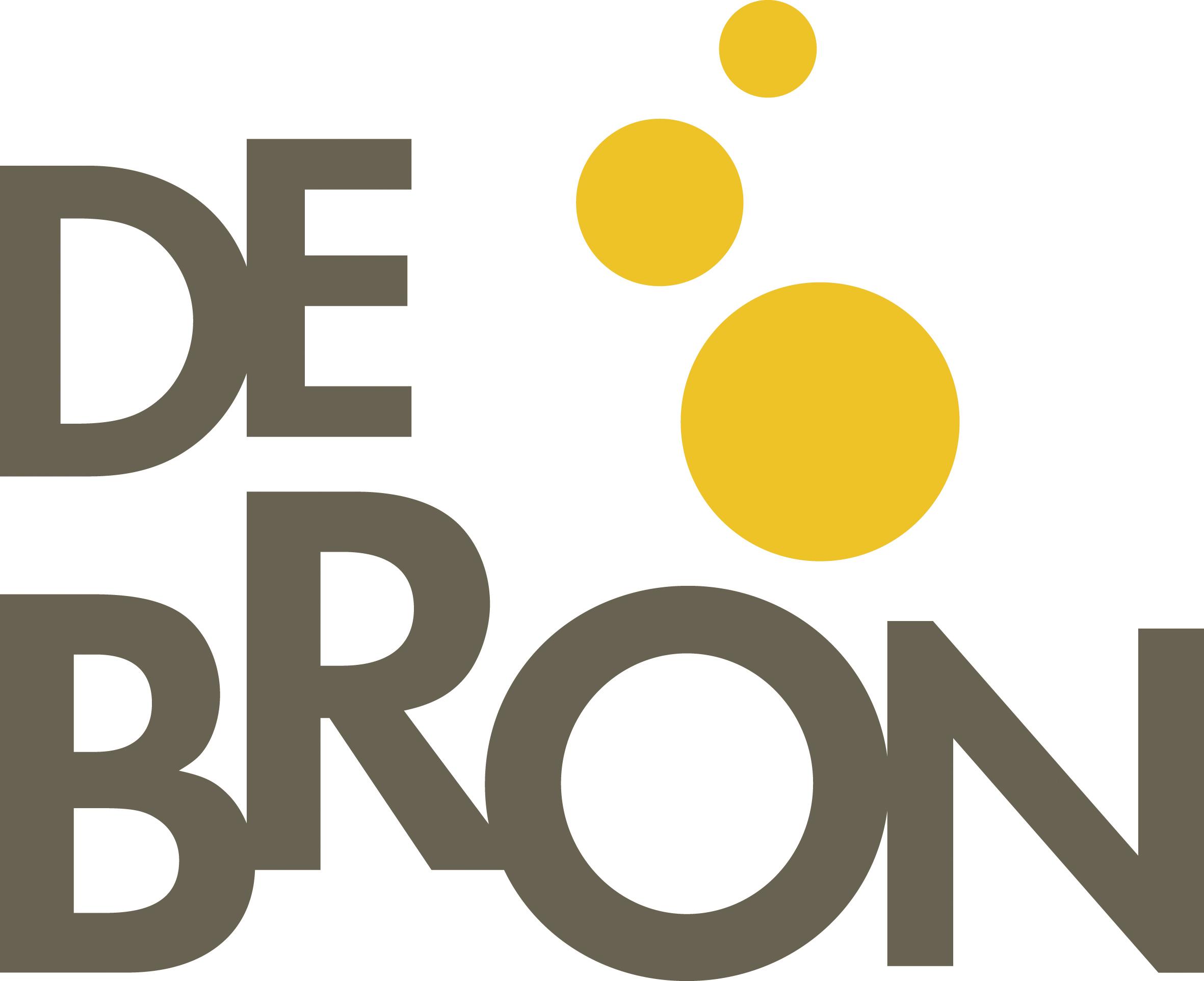 VRIJE ASO ∙ SCHOOLDate: xx November 2020Classes: 6WEW6 / 6WEW8              5AL / 5BLVRIJE ASO ∙ SCHOOLTeachers: Els Merveillie,                 Peter Helgesson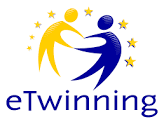 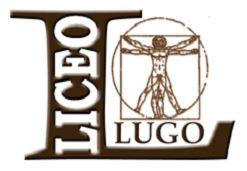 BACK TO THE FUTURE OF PHYSICSone small step towards the final frontiers